Проект  «Здравствуй, праздник новогодний» для детей старшего возрастаАвтор: Максимова Галина Анатольевна, воспитатель высшей квалификационной категории, МБДОУ «Детский сад комбинированного вида с группами для детей с нарушениями речи № 40»Вид проекта: информационно-практический.Сроки реализации проекта: 4 недели, краткосрочный.Участники проекта: воспитатели группы, воспитанники группы, родители воспитанников, музыкальный руководитель.Доминирующая область: познавательное развитие,  художественно-эстетическое развитие.Интеграция областей: речевое развитие, художественно-эстетическое развитие, физическое развитие, социально коммуникативное развитие.Актуальность: Всем известно, что самый любимый праздник – Новый Год. Предновогодняя суета, письма Деду Морозу, украшение дома, подарки под елкой, веселый праздник – все это не сравнится с Днем Рождения. Но в результате опроса, проводимого в группе, выяснилось, что не только дети, но и взрослые, мало знают историю возникновения праздника и его традиций. Поэтому мы решили узнать как можно больше об этом, а так же украсить группу к Новому году. Не секрет, что детям сложнее всего ждать, и тем более ждать праздника. Поэтому, одной из моих задач было сделать это ожидание веселым, приятным и полезным для детей.Цель проекта: расширение знаний о зимнем времени года, о новогоднем празднике, традициях празднования Нового Года в разных странах, о символах Нового Года.Задачи проекта: формировать представление у детей о празднике Нового Года, о новогодних обычаях и традициях в разных странах мира;создать условия для создания изучения детьми истории Нового Года;способствовать развитию воображения, внимания, памяти и речи;оформить мини-музей «Новогодние фантазии»;вызвать эмоциональный отклик в преддверии Новогоднего праздника;активизировать работу родителей и детей (сотворчество)Задачи работы с родителями:ознакомить родителей с актуальностью данного проекта;подготовить информационный материал;мотивировать к ресурсному обеспечению проекта;побуждать к сотворчеству родителей с детьми. Ожидаемый результат: - оформление мини музея «Новогодние фантазии»;- сформировать обширные знания о празднике, об истории новогодней елки, о традициях встречи праздника в разных странах;- активное сотрудничество педагогов и родителей в процессе проектной деятельности;- создание праздничного настроения у детей и родителей.Подготовительный этап: (ноябрь 3-4 неделя)1 Определение проблемы, цели и задачи проекта.2 Информирование участников проекта об актуальности, целях и задачах проекта.3 Составление плана реализации основного этапа проекта.4 Подбор методической и художественной литературы по тематике проекта.5 Подбор необходимого оборудования, материала и пособий для практического    обогащения проекта.6 Подбор пальчиковых игр, физкультминуток.Практический этап: (декабрь 1-4 неделя)Цель: ознакомление детей с праздником Нового года, расширение знаний о традициях празднования Нового года в разных странаI неделя декабря. Тема: «Снегири прилетели - на крыльях зиму принесли»Содержание работы с детьми.Беседы: «Зимушка зима в гости к нам пришла», «Зимние забавы».НОД: «Снегири прилетели - на крыльях зиму принесли».Экспериментирование: «Разноцветные круги».Чтение: И. Бунин «Первый снег»,  П. Соколов «Снегирь», А. Прокофьев «Как на горке, на горе»Пересказ рассказа: «Снегири» (Н. В Нищева ст. 283).Пальчиковая гимнастика: «Пирог» (Н. В Нищева ст. 286).Зрительное внимание: «Зимние забавы» (найди отличия),(игротека).Физкультминутка: «Снеговик» (Н. В Нищева ст. 286), «Снегири» (Н. В. Нищева ст. 125).Дыхательная гимнастика: «Странная звездочка – с неба упала».Прослушивание музыкального произведения: «Вальс снежных хлопьев» из балета «Щелкунчик», музыка П. И. Чайковского.Подвижные игры : «Затейники».Музыкальная игра: «Снеговик».Содержание работы с родителями.Оформление информационного уголка: «Зимушка зима в гости к нам пришла» (Н.В. Нищева «Материалы для оформления родительского уголка в групповой раздевалке»).Благотворительная акция: «Подарок детскому саду» (книги о зимнем времени года).Конкурс: « Летают, летают белые мухи                      И носятся слухи, что белые мухи                      Не только летают, но даже не тают» (изготовление снежинок).Создание предметно развивающей среды.Выставка репродукций картин, иллюстраций по теме: «Зима».«Календарь ожидания Новогоднего праздника».Выставка детских рисунков: «Зима не лето, в шубу одета».II неделя декабря.Тема: «Что такое Новый год?».Содержание работы с детьми.Беседа: «Новый год у ворот».НОД: «Новый год – праздник каждый год» (просмотр презентации о традициях празднования Нового года в разных странах).Экспериментирование:  «Снег и лед в теплом помещении».Чтение: В. Сутеев «Елки», «Зимний вечер» (в сокр.) А. Пушкин.Отгадывание загадок: «Подумай и отгадай».  Пальчиковая гимнастика: «Елочка» (Н. В Нищева ст. 130).Зрительное внимание: «Чего не стало?» (по игре «Украшаем елку»).Физкультминутка: «Зимние забавы» (Н. В Нищева ст. 456).Дыхательная гимнастика: «Шарики, хлопушки».Прослушивание музыкального произведения: «Зима», музыка П Чайковского.Продуктивная деятельность: «Пригласительный билет».Музыкальная игра: «Снеговик». Новогодний репертуар: разучивание новогодних хороводов, стихов, песен, новогодней сказки.Содержание работы с родителями.Оформление информационного уголка: «Что такое Новый год?».Анкетирование: «Новогодний праздник в семье».Консультация: «Что подарить ребенку на Новый год».Мастер класс: «Новогодняя игрушка». Создание предметно развивающей среды.Изготовление шнуровки на новогоднюю тематику«Шарики качаются – елка улыбается» - подготовка к украшению группы. III неделя декабря. Тема: «Елочка красавица».Содержание работы с детьми.Беседа: «Опасные огоньки».НОД: Составление рассказа по картинке «На празднике».Чтение: Н. Телегина «Сказка о маленькой елочке», М. Ивенсен «Елочка».Развитие слухового внимание: «Подскажи словечко».Грамота: Ребус «Зимой и летом – одним цветом».Физкультминутка: «Мы во двор пошли гулять» (Н. В. Нищева ст. 123).Прослушивание музыкального произведения: «Дед Мороз», музыка Н. Елисеева.Новогодний репертуар: разучивание новогодних хороводов, стихов, песен, новогодней сказки.Содержание работы с родителями.Памятка: «Пожарная безопасность в новогодние праздники».Конкурс:  «Вот елочка красавица на празднике у нас».Создание предметно развивающей среды.Оформление выставки:  «Вот елочка красавица на празднике у нас».Продуктивная деятельность: «Ну-ка посмотри – елочка красавица» (участие детей в украшении новогодней елки).IV неделя декабря.Тема: « Новогодний праздник».Содержание работы с детьми.Интервью детей: «Что ты ждешь от Деда Мороза».Беседа: «Родина Деда Мороза и Снегурочки».Чтение: Н. Московина «Как дед Мороз  на свет появился».Общая и мелкая моторика: шнуровка изображения елочки.Зрительное внимание: «Дед Мороз красный нос» (найди одинаковых), (игротека).Грамота: Ребус «Мороз».Физкультминутка: «На елке» (Н. В. Нищева ст. 297).Прослушивание музыкального произведения: «Дед Мороз», музыка Н. Елисеева.Новогодний бал: «Ты пришел к нам в гости Дед Мороз…»Содержание работы с родителями.Рассылка пригласительных билетов на новогодний бал.Участие родителей в кукольном театре на празднике.Создание предметно развивающей среды.Оформление буклета: «Как мы встречали Новый год».Заключительный этап:1 Выставка мини-музея «Новогодние фантазии».2 Презентация « Что такое Новый год?»3 Участие в V Всероссийском творческом  конкурсе «Талантоха».     Номинация: «Декоративно-прикладное творчество»   Работа: «Елочка красавица в гости к нам пришла» (Диплом Победителя (I место).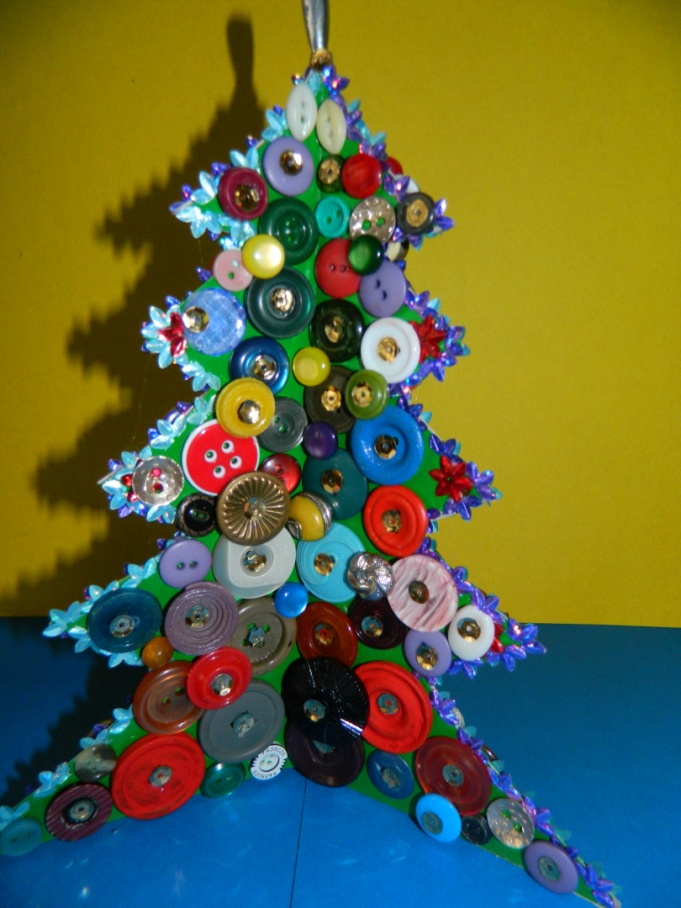 Литература1. Дошкольная педагогика.- СПб., 2001, №1, № 2, № 3.2. Езикеева В. Иллюстративный материал для детского изобразительного творчества. – М., 1984.3. Книга для чтения в детском саду (от 5до 7 лет). – М., 1999.4. Нищева Н. В. Система коррекционной работы в логопедической группе для детей с общим недоразвитием речи. – СПб.: ДЕТСТВО-ПРЕСС, 2004. - 528 с.5. Сарьян М. Мастера мировой живописи. – Л., 1975.6. Соболева А. Загадки-смекалки. – М., 1999.